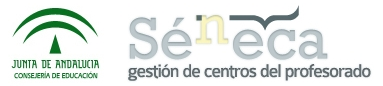 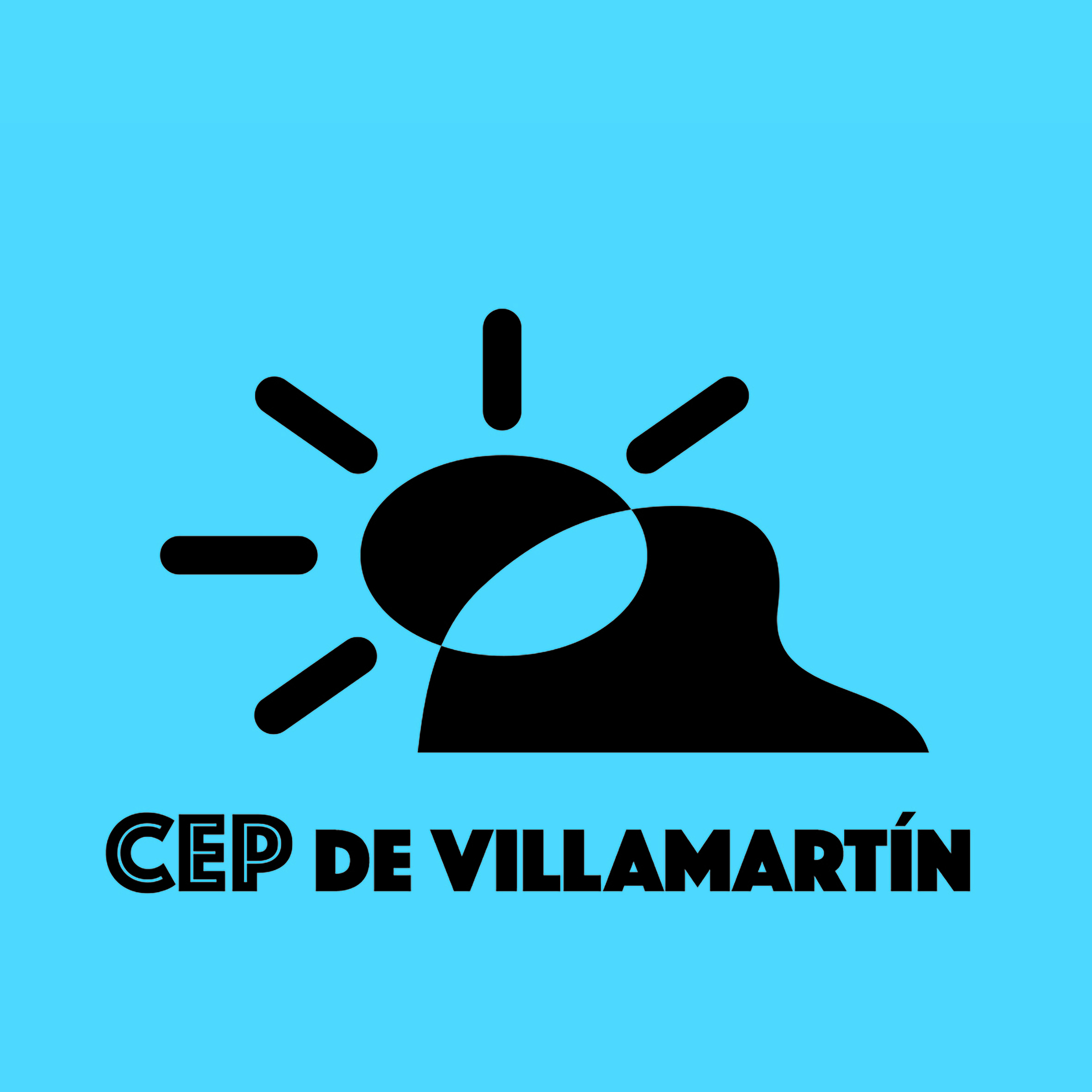 PROYECTO DE FORMACIÓN EN CENTROS CURSO 2018/19(añadir tantas filas como sean necesarias)(añadir tantas filas como sean necesarias)Anexo (no imprimir)Título: INTEGRACIÓN DEL PATRIMONIO HISTÓRICO-ARTÍSTICO-NATURAL DE SETENIL EN EL PROCESO DE ENSEÑANZA APRENDIZAJE.Título: INTEGRACIÓN DEL PATRIMONIO HISTÓRICO-ARTÍSTICO-NATURAL DE SETENIL EN EL PROCESO DE ENSEÑANZA APRENDIZAJE.Título: INTEGRACIÓN DEL PATRIMONIO HISTÓRICO-ARTÍSTICO-NATURAL DE SETENIL EN EL PROCESO DE ENSEÑANZA APRENDIZAJE.Título: INTEGRACIÓN DEL PATRIMONIO HISTÓRICO-ARTÍSTICO-NATURAL DE SETENIL EN EL PROCESO DE ENSEÑANZA APRENDIZAJE.Título: INTEGRACIÓN DEL PATRIMONIO HISTÓRICO-ARTÍSTICO-NATURAL DE SETENIL EN EL PROCESO DE ENSEÑANZA APRENDIZAJE.Título: INTEGRACIÓN DEL PATRIMONIO HISTÓRICO-ARTÍSTICO-NATURAL DE SETENIL EN EL PROCESO DE ENSEÑANZA APRENDIZAJE.Título: INTEGRACIÓN DEL PATRIMONIO HISTÓRICO-ARTÍSTICO-NATURAL DE SETENIL EN EL PROCESO DE ENSEÑANZA APRENDIZAJE.Título: INTEGRACIÓN DEL PATRIMONIO HISTÓRICO-ARTÍSTICO-NATURAL DE SETENIL EN EL PROCESO DE ENSEÑANZA APRENDIZAJE.Código: Código: Datos de la coordinaciónNombre: ISAAC ROLDÁN RIVERONombre: ISAAC ROLDÁN RIVERONombre: ISAAC ROLDÁN RIVERONombre: ISAAC ROLDÁN RIVERONombre: ISAAC ROLDÁN RIVERONombre: ISAAC ROLDÁN RIVERONombre: ISAAC ROLDÁN RIVERONombre: ISAAC ROLDÁN RIVEROMóvil: Datos de la coordinaciónemail: email: email: email: email: Centro: IES Villa de SetenilCentro: IES Villa de SetenilCentro: IES Villa de SetenilCentro: IES Villa de SetenilLínea formativa(1): Integración de las CompetenciasLínea formativa(1): Integración de las CompetenciasLínea formativa(1): Integración de las CompetenciasLínea formativa(1): Integración de las CompetenciasLínea formativa(1): Integración de las CompetenciasDescriptor(2): Metodología y planificaciónDescriptor(2): Metodología y planificaciónDescriptor(2): Metodología y planificaciónDescriptor(2): Metodología y planificaciónDescriptor(2): Metodología y planificaciónDirigido a(3): Comunidad educativaDirigido a(3): Comunidad educativaDirigido a(3): Comunidad educativaDirigido a(3): Comunidad educativaÁmbito(4): Centro docenteÁmbito(4): Centro docenteÁmbito(4): Centro docenteDuración prevista: 1 curso académicoDuración prevista: 1 curso académicoDuración prevista: 1 curso académicoPorcentaje de miembros del Claustro: 60Porcentaje de miembros del Claustro: 60Porcentaje de miembros del Claustro: 60Asesoría:  María José Orozco NadalesAsesoría:  María José Orozco NadalesAsesoría:  María José Orozco NadalesAsesoría:  María José Orozco NadalesAsesoría:  María José Orozco NadalesAsesoría:  María José Orozco NadalesAsesoría:  María José Orozco Nadales¿La actividad es de continuidad?: ¿La actividad es de continuidad?: Denominación de actividad origen: Denominación de actividad origen: Denominación de actividad origen: Denominación de actividad origen: Denominación de actividad origen: Denominación de actividad origen: Denominación de actividad origen: Denominación de actividad origen: Situación de partidaEscaso conocimiento del personal docente de la realidad y del entorno más cercano del alumnado.Finalidad del ProyectoFormación del personal docente para utilizar el entorno y patrimonio de Setenil para el desarrollo de unidades didácticas integradas, que mejoren y potencien el desarrollo de las competencias clave en el alumnadoObjetivosFormación en el patrimonio, a todos los niveles, de SetenilElaboración de unidades didácticas integradas.Potenciar el aprendizaje significativo.Estrategias y Metodología ColaborativaSe realizan reuniones periódicas entre la coordinación de la autoformación y la asesoría de referencia. A esas reuniones asistirán, siempre que sea posible, los participantes en dicha actividad.* Se establecen reuniones entre los participantes de la Formación:. Inicial: para establecer las tareas y responsabilidades de cada uno/a. Sesiones periódicas: para compartir, elaborar,... experiencias, contenidos, material,..... Fase final: para realizar la valoración del proyecto.* Creación de grupos para compartir materiales, experiencias, para abrir hilos de debate,....: Colabor@ y aquellas herramientas usadas por el centro: Drive, Dropbox, Redes Sociales,...* Uso de plataformas para la publicación de materiales: Colabor@, Redes Sociales (Twiter, Facebook, Whatsapp,..Actuaciones en el aula y/o en el centro(actuaciones generales)Actuaciones en el aula y/o en el centro(actuaciones generales)DescripciónTemporalizaciónLectura y análisis de documentos.EneroRealización de actividades en el aula y/o centro:Enero, febreroTrabajo colaborativo.febreroActividad interdisciplinar.Marzo, abrilTrabajo por competencias.Marzo abrilParticipación en Colabora3 entradas en el curso académicoValoración de las estrategias llevadas a cabo en el aula y/o centroMayoDiseño, elaboración y puesta en práctica del proyecto.Noviembre y diciembrePreparación de reuniones del equipo.Todo el cursoAsistencia a las sesiones presenciales que se organicen.SiempreTrabajo individual de investigación, recopilación y elaboración de materiales, actividades y recursos.Enero, febrero y marzo.Compromisos individuales asumidos por cada miembro(Concreción de las actuaciones para cada participante)Compromisos individuales asumidos por cada miembro(Concreción de las actuaciones para cada participante)María Teresa Gómez  ZambranaLectura y análisis de documentos.Realización de actividades en el aula y/o centroTrabajo colaborativo.Actividad interdisciplinar.Trabajo por competencias.Participación en ColaboraValoración de las estrategias llevadas a cabo en el aula y/o centroAsistencia a las sesiones presenciales que se organicen.Joan Marc FalcóLectura y análisis de documentos.Realización de actividades en el aula y/o centroTrabajo colaborativo.Actividad interdisciplinar.Trabajo por competencias.Participación en ColaboraValoración de las estrategias llevadas a cabo en el aula y/o centroAsistencia a las sesiones presenciales que se organicen.Álvaro Fortes MuñozLectura y análisis de documentos.Realización de actividades en el aula y/o centroTrabajo colaborativo.Actividad interdisciplinar.Trabajo por competencias.Participación en ColaboraValoración de las estrategias llevadas a cabo en el aula y/o centroAsistencia a las sesiones presenciales que se organicen.Manuel García VázquezLectura y análisis de documentos.Realización de actividades en el aula y/o centroTrabajo colaborativo.Actividad interdisciplinar.Trabajo por competencias.Participación en ColaboraValoración de las estrategias llevadas a cabo en el aula y/o centroAsistencia a las sesiones presenciales que se organicen.Dolores del Pilar Jiménez PérezLectura y análisis de documentos.Realización de actividades en el aula y/o centroTrabajo colaborativo.Actividad interdisciplinar.Trabajo por competencias.Participación en ColaboraValoración de las estrategias llevadas a cabo en el aula y/o centroDiseño, elaboración y puesta en práctica del proyecto.Preparación de reuniones del equipo.Asistencia a las sesiones presenciales que se organicen.Trabajo individual de investigación, recopilación y elaboración de materiales, actividades y recursos.Teresa Márquez GonzálezLectura y análisis de documentos.Realización de actividades en el aula y/o centro:Trabajo colaborativo.Actividad interdisciplinar.Trabajo por competencias.Participación en ColaboraValoración de las estrategias llevadas a cabo en el aula y/o centroDiseño, elaboración y puesta en práctica del proyecto.Preparación de reuniones del equipo.Asistencia a las sesiones presenciales que se organicen.Trabajo individual de investigación, recopilación y elaboración de materiales, actividades y recursos.Isaac Roldán RiveroJuan César Ruiz JiménezLectura y análisis de documentos.Realización de actividades en el aula y/o centroTrabajo colaborativo.Actividad interdisciplinar.Trabajo por competencias.Participación en ColaboraValoración de las estrategias llevadas a cabo en el aula y/o centroAsistencia a las sesiones presenciales que se organicen.Alberto Soler MartínLectura y análisis de documentos.Realización de actividades en el aula y/o centroTrabajo colaborativo.Actividad interdisciplinar.Trabajo por competencias.Participación en ColaboraValoración de las estrategias llevadas a cabo en el aula y/o centroAsistencia a las sesiones presenciales que se organicen.Jesús Enrique Veiga TorradoLectura y análisis de documentos.Realización de actividades en el aula y/o centroTrabajo colaborativo.Actividad interdisciplinar.Trabajo por competencias.Participación en ColaboraValoración de las estrategias llevadas a cabo en el aula y/o centroAsistencia a las sesiones presenciales que se organicen.Dolores Ayala GómezLectura y análisis de documentos.Realización de actividades en el aula y/o centroTrabajo colaborativo.Actividad interdisciplinar.Trabajo por competencias.Participación en ColaboraValoración de las estrategias llevadas a cabo en el aula y/o centroAsistencia a las sesiones presenciales que se organicen.Estrategias e indicadores de valoraciónEstrategias e indicadores de valoraciónGrupalesIndividualesRegistro de intervenciones en Colabor@Uso de la aplicación iSénecaMemoria finalRúbrica de trabajo del grupoConclusiones de las distintas intervenciones en el aula Uso de la aplicación iSenecaRúbrica de trabajo individualRecursos y apoyosRecursos y apoyosTipoJustificaciónBibliografíaMaterial aportado por el arqueólogo-formadorMaterial del CEPPonentesArqueólogoFechaFirma del coordinador o coordinadora(1) Línea Formativa(2) DescriptoresI.Integración de las CC1.1     - Conocimiento y desarrollo de competenc   - Evaluación                                                   - Metodología y planificaciónI. Escuela inclusiva-Atención a la diversidad1.2.1 - Atención alumnado altas capacidades       - Atención alum. carácter compensatorio      - Atención alum. Dificultades               aprendizaje                                                 - Atención alumnado NEEI. Escuela inclusiva1.2.2  - Convivencia                                                 - IgualdadI. Sociedad del conocimiento1.3.1   - Actualización en lenguas extranjeras       - AICLE              - Curriculum integrado-MCERL    - Fomento del plurilingüismo1.3.2   - Conocimiento tecnológico (TIC)               - Uso didáctico (TAC)1.3.3  - Emprendimiento       I. Planes de mejora1.4     - Cultura autoevaluación                               - Mejora continuaII. Desarrollo profesional-Competencias específicas2.1   - Función asesora                                          - Función coordinadora                                 - Función directiva        - Función inspectora                                      - Función orientadora                                    - Función tutorialII. Desarrollo profesional-Competencias docentes2.2  - Actualización didáctica A.A.D.                     - Actualización didáctica A.C.T.                     - Actualización didáctica A.C.S.       - Actualización didáctica A.L.                         - Actualización didáctica matemáticas          - Didáctica y gestión aula       - Formación inicial                                         - Formación novel                                          - Habilidades sociales y emocionales       - Salud laboral/AutoprotecciónIII. Investig. e Innovación-Programas educativos3.1  - Ámbito cultural                                             - Ámbito economía y emprendimiento           - Ámbito Hábitos Vida Saludable       - Ámbito Lingüístico                                       - Ámbito medioambiental                            (¡¡SÓLO PLANES Y PROGRAMAS!!)III. Investig. e innovación3.2  - Investigación en el aula                               - Trabajo colaborativoIV: Participación comunidad-Escuela participativa4.1 - Actividades con la comunidad educativa    - Comunidades de aprendizaje                     - PASEN y otras plataformasIV. Entornos específicos4.2  - Atención alumnado inmigrante                   - Atención domiciliaria                                    - Aulas hospitalarias       - Centros rurales                                           - Residencias escolaresV. F.P., artísticas, EEOOII, EPER5.1  - Cualificaciones profesionales                     - FP-Orientación al empleo             - FP en alternancia5.2  - ARE-Fomento y difusión de la cultura        - ARE-Orientación al empleo5.3  - EEOOII-Actualizaciones niveles MCERL5.4  - EPER-Orientación profesional y académica                                    (3) Dirigido a(4) ÁmbitoAsesorías de formación            Bachillerato                              Comunidad educativa                          Educación infantil Educación Permanente             Educación primaria                  Educación Sec. Obligatoria                 Enseñanzas de régimen especialEquipos directivos                     Inspección educativa               Internivelar                                           Form. profesional y art. plast. y diseñoOrientación educativa               Otros Centro docenteZona CEPProvincialRegional